NEVEZÉSI LAP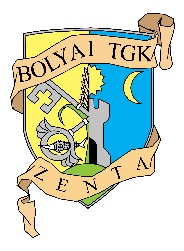                        SULISZEM DIÁKFILMFESZTIVÁL2019. október 26.ZentaNevezési határidő: 2019. Október 5.Hozzájárul-e az alkotó (vagy alkotók), hogy részleteket vagy az egész filmet a fesztivál után közzétegyük nem kereskedelmi célzattal, csupán a rendezvény népszerűsítése és „utaztatása” céljából? ____________    Tekintettel arra, hogy kiskorúak pályáznak, kérjük, hogy az iskola felelős személye, vagy a szülő írja alá a nevezési lapot.Dátum:____________________							Aláírás:										______________________A film felelős alkotója A film felelős alkotója Név:Név:Születési dátum:Tel:Cím: Cím: E-mail:E-mail:Csoport név:Csoport név:Iskola/Egyesület:Iskola/Egyesület:Mentor/oktató:Mentor/oktató:Mentor E-mail:Mentor E-mail:Mentor tel:Mentor tel:A film adataiA film adataiCím:                                                                               Kategória:Cím:                                                                               Kategória:Formátum:Képarány:Időtartam:Készítés ideje:Kulcsmondatok a filmről:Kulcsmondatok a filmről: